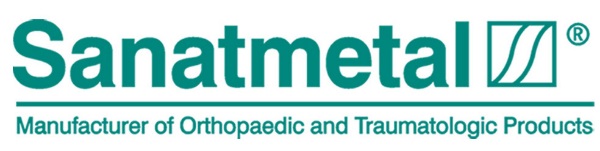 PÁLYÁZATI ADATLAPPályázat azonosító:……………./SM2015A pályázó adataiA pályázó adataiA pályázó adataiA pályázó adataiNév:Munkahely / beosztás:E-mail cím:Telefon:Az ötlet bemutatásaAz ötlet bemutatásaAz ötlet bemutatásaAz ötlet bemutatásaJavasolt terméknév:Indikációs terület:Az ötlet céljának bemutatása[0-10 pont]Részletes leírás (ábrákkal, tudományos háttérrel, klinikai adatokkal, hivatkozásokkal, stb.)[0-25 pont]Újdonságtartalom bemutatása[0-25 pont]Várható piaci előnyök ismertetése(piaci igény, gazdaságossági szempontok, forgalmat generáló előnyök)[0-40 pont]